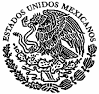 De conformidad con lo dispuesto en los artículos, 49 y 50, de la Ley de Medios de Impugnación en Materia Electoral para el Estado de Tlaxcala, en relación con los artículos 10, 12, fracción I, inciso m), 13, 16, fracciones III y VIII, y 28, fracción XXX de la Ley Orgánica del Tribunal Electoral de Tlaxcala; se hace del conocimiento público que a las trece horas con treinta minutos (13:30 hrs.) del treinta y uno de enero de dos mil veinticuatro (31/01/2024), el Pleno de este Órgano Jurisdiccional, resolverá en Sesión Pública Virtual los Medios de Impugnación siguientes:SEGUNDA PONENCIATERCERA PONENCIALo que se hace constar, fijando la presente Lista de Asuntos, siendo las doce horas (12:00 hrs.) del treinta de enero de dos mil veinticuatro (30/01/2024), en la página oficial del Tribunal Electoral de Tlaxcala, con dirección electrónica: https://www.tetlax.org.mx/.  R E S O L U C I Ó NEXPEDIENTE:ACTOR (ES):DEMANDADO Y/O AUTORIDAD RESPONSABLE (S):ACTO IMPUGNADO:TET-JE-071/2023Mariela Elizabeth Marqués López, con el carácter de Representante Propietaria de Partido Verde Ecologista de México en TlaxcalaConsejo General del Instituto Tlaxcalteca de EleccionesAcuerdo ITE-CG 107/2023A C U E R D O   P L E N A R I OEXPEDIENTE:ACTOR (ES):DEMANDADO Y/O AUTORIDAD RESPONSABLE (S):ACTO IMPUGNADO:TET-AG-001/2024 y TET-JE-002/2024; Para quedar como: TET-JDC-001/2024 Y ACUMULADOJuan Lara López, con el carácter de Ciudadano, y candidato a la Presidencia de Comunidad del Municipio de Santa Polonia Teacalco, TlaxcalaPresidente, secretario y un Escrutador de la mesa de DebatesInconformidad de Elección por Usos y CostumbresA C U E R D O   P L E N A R I OEXPEDIENTE:ACTOR (ES):DEMANDADO Y/O AUTORIDAD RESPONSABLE (S):ACTO IMPUGNADO:TET-JDC-015/2023 Y ACUMULADOSJosé Luis Garrido Cruz, con el carácter de Representante Legal de la Organización de Ciudadanos denominada "Ciudadanos por constituirse en Encuentro Solidario Tlaxcala, A.C."Instituto Tlaxcalteca de EleccionesOficio ITE-DPAyF-163/2023